Your recent request for information is replicated below, together with our response.I would like you to provide the following information:The number of people who have reported being a victim of phishing scams for the years 2019,2020,2021,2022 and 2023.How many of these reports how many are related to phishing scam links pretending to be “Royal Mail”? Of these cases can I have a breakdown of the outcome and/or current stage of investigation?I would like this information as an Excel file.Unfortunately, I estimate that it would cost well in excess of the current FOI cost threshold of £600 to process your request.  I am therefore refusing to provide the information sought in terms of section 12(1) of the Act - Excessive Cost of Compliance.​To further explain, such incidents would be classified as fraud and these reports are not subcategorised into types - such as Phishing.  Researching your request would involve individually assessing all fraud crime reports for potential relevance. As there are thousands of cases for the period you require this would far exceed the 40 hr allocated timeframe and therefore would be too costly within the context of the fee regulations.If you require any further assistance, please contact us quoting the reference above.You can request a review of this response within the next 40 working days by email or by letter (Information Management - FOI, Police Scotland, Clyde Gateway, 2 French Street, Dalmarnock, G40 4EH).  Requests must include the reason for your dissatisfaction.If you remain dissatisfied following our review response, you can appeal to the Office of the Scottish Information Commissioner (OSIC) within 6 months - online, by email or by letter (OSIC, Kinburn Castle, Doubledykes Road, St Andrews, KY16 9DS).Following an OSIC appeal, you can appeal to the Court of Session on a point of law only. This response will be added to our Disclosure Log in seven days' time.Every effort has been taken to ensure our response is as accessible as possible. If you require this response to be provided in an alternative format, please let us know.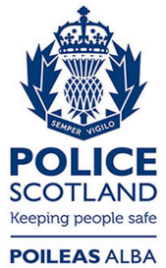 Freedom of Information ResponseOur reference:  FOI 24-0409Responded to: 12 February 2024